Publicado en Abanilla, Murcia el 05/12/2018 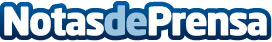 Abanilla y sus fiestas, destino para el 2019Se tiene constancia de que la fiesta de moros y cristianos ya se celebraba en Abanilla en el año 1598. Son las únicas fiestas de España en dónde la batalla se lucha entre REINAS. La vestimenta utilizada en los pajes data del siglo XVIII. La romería con soldadesca por su trayecto y duración, es singular en la región de Murcia y una de la más típica del levante españolDatos de contacto:Agencia Dr. Comunicación651558043Nota de prensa publicada en: https://www.notasdeprensa.es/abanilla-y-sus-fiestas-destino-para-el-2019_1 Categorias: Nacional Viaje Historia Murcia Entretenimiento Turismo http://www.notasdeprensa.es